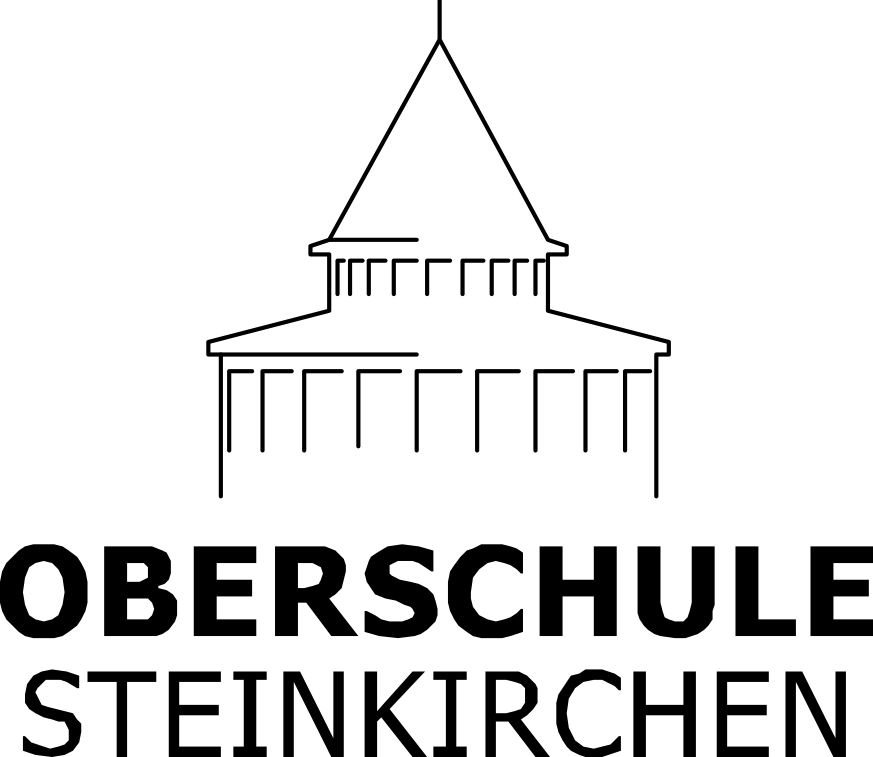 Striep 2, 21720 Steinkirchen · Telefon 04142 9009020 · Fax 04142 1219 · sekretariat@oberschule-steinkirchen.de · www.oberschule-steinkirchen.deVerbot des Mitbringens von Waffen, Munition und vergleichbaren Gegenständen sowie von Chemikalien in SchulenRdErl. d. MK v. 6. 8. 2014 — 36.3-81 704/03 — — VORIS 22410 — Fundstelle: Nds. MBl. 2014 Nr. 29, S. 543; SVBl. 2014 Nr. 9, S. 458, geändert durch RdErl. vom 26.07.2019 (Nds. MBl. 2019 Nr. 31, S. 1158, SVBl. 2019 Nr. 10, S. 518)1. Es wird untersagt, Waffen i. S. des WaffG in der jeweils geltenden Fassung mit in die Schule, auf das Schulgelände oder zu Schulveranstaltungen zu bringen oder bei sich zu führen. Dazu gehören die im WaffG als verboten bezeichneten Gegenstände (insbesondere die sog. Butterflymesser, Faustmesser, Springmesser, Fallmesser, Stahlruten, Totschläger, Schlagringe usw.) sowie die Gegenstände, für die nach dem WaffG ein Verbot des Führens besteht (Einhandmesser und feststehende Messer mit einer Klingenlänge von mehr als 12 cm usw.) sowie Schusswaffen.2. Das Verbot erstreckt sich auch auf gleichgestellte Gegenstände (z.B. Schreckschuss-, Reizstoff- und Signalwaffen), Gassprühgeräte, Hieb- und Stoßwaffen sowie waffenähnliche Gegenstände wie Schlachter-, Küchen- oder Taschenmesser, Pfeffersprays und Laser-Pointer.3. Verboten sind auch Waffen, mit denen der Umgang ganz oder teilweise von der Erlaubnispflicht oder von einem Verbot ausgenommen ist oder die vom Anwendungsbereich des WaffG ganz oder teilweise ausgenommen sind (z.B. Spielzeugwaffen oder Soft-Air-Waffen mit einer Geschossenergiegrenze bis zu 0,5 Joule). Untersagt wird auch das Mitbringen oder Beisichführen von Nachbildungen von Waffen, die aufgrund ihres äußeren Erscheinungsbildes mit Waffen i. S. des WaffG verwechselt werden können.4. Das Verbot gilt auch für volljährige Schülerinnen und Schüler, die entweder im Besitz einer Erlaubnis zum Führen von Waffen sind (Waffenschein und kleiner Waffenschein) oder erlaubnisfreie Waffen erwerben dürfen.5. Untersagt wird außerdem das Mitbringen und Beisichführen von Munition jeder Art, von Feuerwerkskörpern, von Schwarzpulver sowie von Chemikalien, die geeignet sind, für explosive Verbindungen verwendet zu werden.…………………………………………………………………………………………………………………………………………………………..Wir haben den oberen Erlass zum Verbot des Mitbringens zur Kenntnis genommen.Name des Schülers/der Schülerin:___________________________________Klasse: __________			Unterschrift: ________________________________Ort/Datum: __________________	Unterschrift: ________________________________